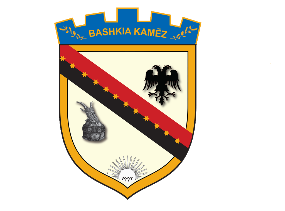     REPUBLIKA E SHQIPËRISËBASHKIA KAMËZNr._____ prot.							                      Kamëz, më ___.___.2021NJOFTIM PËR VEND TË LIRË PUNE (Shpallje për Lëvizje Paralele, dhe Pranim në Shërbimin Civil)Në mbështetje të Ligjit Nr. 139/2015, “Për veteqeverisjen vendore, Ligjit Nr.152/2013 “Për nëpunësin civil”, i ndryshuar, VKM-së nr.243, datë 18.03.2015, Kreu III “Për pranimin, Lëvizjen paralele, Periudhën e Provës, dhe Emërimin në Kategorinë Ekzekutive”, Bashkia Kamëz njofton se në Administratën e Bashkisë Kamëz ka 1 vend të lire pune në pozicionin:“Specialist i personelit ndihmes parauniversitar”, Bashkia Kamëz Përshkrimi përgjithësues i punës për pozicionet si më sipër është:QËLLIMI I PËRGJITHSHËM I POZICIONIT TË PUNËSTë drejtojë me iniciativë  sektorin e arsimit parashkollor brenda kompetencave dhe detyrave të caktuara me aktet ligjore në fuqi, si dhe nga eprorët  dhe vendimet e Këshillit Bashkiak në këtë fushë. Të verifikojë dhe të zgjidhë  problemet që kanë drejtuesit e insitucioneve arsimore për plotësimin e kushteve për një zhvillim normal të mësimit dhe edukimit.DETYRAT KRYESORETë krijojë një bazë të dhënash  mbi nevojat dhe problematikat e arsimit parashkollor, duke përmirësuar në vazhdimësi sistemin e të dhënave ekzistuese, si dhe të sigurojë përditësimin e tyre në çdo sezon të ri arsimor.Të marrë pjesë në procesin e hartimit të projekt-buxhetit të Bashkisë Kamëz për pjesën e arsimit, specifikimin e tij për çdo institucion arsimor dhe të ndjekë në vazhdimësi zbatimin e buxhetit.Të ndjekë problemet e mirëmbajtjes dhe rikonstruksionit të godinave, ambienteve të brendshme e të jashtme të shkollave dhe kopshteve. Të verifikojë dhe zgjidhë problemet që kanë drejtuesit e institucioneve arsimore publike për plotësimin e kushteve për një zhvillim normal të mësimit dhe edukimit.Në bazë të planit të ardhur të bursave të nxënësve dhe studentëve, të trajtojë problemet që lidhen me to në përputhje me aktet ligjore dhe nënligjore dhe t’i paraqesë ato për miratim në Këshillin Bashkiak.Në bazë të propozimeve të ardhura nga DAR, të trajtojë problemin e emërtimit të shkollave dhe kopshteve dhe të përgatisë projekt-vendimin për miratim në Këshillin Bashkiak.Të japë mendim apo informacion, kur i kërkohet, në lidhje me akordimin e titujve dhe stimujve vendor për personalitete me konribut të shquar në fushën e arsimit.Të trajtojë akordimin e stimujve dhe bonuseve për nxënësit me rezultate të shkëlqyera e në bashkëpunim me DAR të organizojë veprimtari të ndryshme që ndikojnë drejtpërdrejt në formimin qytetar e patriotik të brezit te ri. Të bashkëpunojë me DAR duke marrë informacion dhe të ndihmojë për ndjekjen e arsimimit bazë nga të gjithë fëmijet e moshës së detyrimit shkollor. PËRGJEGJËSITË KRYESORE LIDHUR ME:Planifikimin dhe objektivat (nëse ka)A.1 Të parashtrojë nevojat për ndërhyrje për ndërtimin e rikonstruksionin e objekteve shkollore dhe parashkollore, pajisjen dhe kompletimin e tyre me bazë materiale si dhe mirëmbajtjen e vazhdueshme.A.2 Të ndihmojë për krijimin e kushteve sipas standarteve bashkëkohore arsimimin dhe edukimin e brezit të ri me ndjenjën qytetare.A.3 Të nxitë rritjen e kapaciteteve të brezit të ri në qytetin tonë, përmes mbështetjes financiare nga Bashkia Kamëz me stimuj financiarë mujor të nxënësve të shkëlqyer.Menaxhimin (nëse ka)B.1 Të punojë për përmirësimin e infrastrukturës së objekteve arsimore parauniversitare, shkolla dhe kopshte B.2 Të evidentojë nevojën e ndërhyrjes në ambjentet ndihmëse në shkolla e kopshte nëpërmjet rikonstruksionit të palestrave, terreneve sportive, laboratorëve, bibliotekave , sallave të kompjuterit, sallave multifunksionaleDetyrat teknikeC.1 Të identifikojë problemet e mirëmbajtjes dhe rikonstruksionit  të çdo institucioni shkollor C.2 Të verifikojë dhe të hartojë relacionin për zgjidhjen e  problemeve të identifikuara për drejtoritë përgjegjëse për zgjidhjen e tyreC.3 Të ndjekë problemet deri në zgjidhjen e tyre. Përfaqësimin institucional dhe bashkëpuniminD.1 Të koordinojë dhe bashkepunojë me të gjitha drejtoritë në Bashkinë Kamëz që kanë lidhje të drejtpërdrejtë me zgjidhjen e problemeve të infrastrukturës dhe logjistikës të institucioneve arsimore.D.2 Të koordinojë dhe bashkëpunojë me DAR, me autorizim të titullarit të institucionit, për problemet e ndryshme në fushën e arsimit, në përputhje me aktet ligjore dhe nënligjore.D.3 Të marrë pjesë dhe të përfaqësojë institucionin në takime dhe aktivitete të ndryshme që lidhen me arsimin, me autorizim të titullarit të institucionit.1 LEVIZJE PARALELEKanë të drejtë të aplikojnë për këtë procedurë vetëm nëpunësit civilë të së njëjtës kategori, në të gjitha insitucionet pjesë e shërbimit civil.1.1 KUSHTET PËR LËVIZJEN PARALELE DHE KRITERET E VEÇANTAKandidatët duhet të plotësojnë kushtet për lëvizjen paralele si vijon:Të jenë nëpunës civilë të konfirmuar, brenda së njëjtës kategoriTë mos kenë masë disiplinore në fuqi;Të kenë të paktën vlerësimin e fundit “mirë” apo “shumë mirë”.Kandidatët duhet të plotësojnë kriteret e veçanta si më poshtë:Arsimi: Të zotërojë diplomë “Master profesional/Shkencor, Bachelor në “Shkenca shoqërore”.Përvoja : Preferohet përvoja në sektorin e arsimit.Tjetër: Të ketë njohuri mjaft mira të një gjuhe të BE.Të ketë njohuri mbi programet bazë të punës në kompjuter.Të ketë aftësi të mira komunikuese, koordinuese dhe të punës në grup. 1.2 DOKUMENTACIONI, MËNYRA DHE AFATI I DORËZIMITKandidatët që aplikojnë duhet të dorëzojnë dokumentat si më poshtë:Jetëshkrim i plotësuar në përputhje me dokumentin tip që e gjeni në linkun:
http://lgu.dap.gov.al/CVTemplate_jeteshkrimi_standard.docxFotokopje të diplomës (përfshirë edhe diplomën Bachelor). Për diplomat e marra jashtë Republikës së Shqipërisë të përcillet njehsimi nga Ministria e Arsimit dhe e Sportit;Fotokopje të librezës së punës (të gjitha faqet që vërtetojnë eksperiencën në punë);Fotokopje të letërnjoftimit (ID);Vërtetim të gjendjes shëndetësore;Vetëdeklarim të gjendjes gjyqësore;Vlerësimin e fundit nga eprori direkt;Vërtetim nga institucioni që nuk ka masë disiplinore në fuqi;Çdo dokumentacion tjetër që vërteton trajnimet, kualifikimet, arsimin shtesë, vlerësimet pozitive apo të tjera të përmendura në jetëshkrimin tuaj;Dorëzimi i dokumentave për levizjen paralele duhet të dergohet me postë pranë Drejtorisë së Burimeve Njerëzore brenda datës 10.05.2021.REZULTATET PËR FAZËN E VERIFIKIMIT PARAPRAKNë datën 11.05.2021  Drejtoria e Burimeve Njerëzore pranë Bashkisë Kamëz do të shpallë në faqen zyrtare të internetit listën e kandidatëve që plotësojnë kushtet dhe kriteret e veçanta të  lëvizjes paralele  si dhe datën, vendin dhe orën e saktë ku do të zhvillohet intervista. Në të njëjtën datë kandidatët që nuk i plotësojnë kushtet dhe kriteret e veçanta të proçedurës së lëvizjes paralele  do të njoftohen individualisht nga Drejtoria e Burimeve Njerëzore pranë Bashkisë Kamëz, në mënyrëelektronike, për shkaqet e moskualifikimit (nëpërmjet adresës  së e-mail).FUSHAT E NJOHURIVE, AFTËSITË DHE CILËSITË MBI TË CILAT DO TË ZHVILLOHET INTERVISTAKandidatët do të testohen në lidhje me:Ligjin nr. 139/2015, “Per vetqeverisjen vendore”Ligjin nr.152/2013 “Për nëpunësin civil”Ligjin nr. 9131, dt. 08.09.2003 “Për rregullat e Etikës në Administratën Publike”Ligjin nr. 119/2014 “Për të drejtën e informimit”Ligjin nr.69/2012 “Per sistemin parauniveristar ne Republiken e Shqiperise”.MËNYRA E VLERËSIMIT TË KANDIDATËVEKandidatët do të vlerësohen në lidhje me dokumentacionin e dorëzuar:Kandidatët do të vlerësohen për përvojën, trajnimet apo kualifikimet e lidhura me fushën, si dhe çertifikimin pozitiv ose për vlerësimet e rezultateve individale në punë në rastet kur procesi i çertifikimit nuk është kryer. Totali i pikëve për këtë vlerësim është 40 pikë.Kandidatët gjatë intervistës së strukturuar me gojë do të vlerësohen në lidhje me:Njohuritë, aftësitë, kompetencën në lidhje me përshkrimin e pozicionit të punës;Eksperiencën e tyre të mëparshme;Motivimin, aspiratat dhe pritshmëritë e tyre për karrierën;Totali i pikëve për këtë vlerësim është 60 pikë.DATA E DALJES SË REZULTATEVE TË KONKURIMIT DHE MËNYRA E KOMUNIKIMITNë përfundim të vlerësimit të kandidatëve, Drejtoria e Burimeve Njerëzore - Bashkia Kamëz do të shpallë fituesin në websiten e saj,dhe stendat e informimit të publikut. Të gjithë kandidatët pjesëmarrës në këtë procedurë do të njoftohen individualisht në mënyrë elektronike, për rezultatet (nëpërmjet adresës së email).Pranimi në shërbimin civilPër këtë procedurë kanë të drejtë të aplikojnë të gjithë kandidatët që plotësojnë kërkesat e përgjithshme në përputhje me nenin 21, të Ligjit Nr. 152/2013, “Për nepunesit civil”, i ndryshuar. Kushtet që duhet të plotësojë kandidati në procedurën e pranimit në shërbimin civil janë: Të jetë shtetas shqiptar;Të ketë zotësi të plotë për të vepruar;Të zotërojë gjuhën shqipe, të shkruar dhe të folur;Të jetë në kushte shëndetësore që e lejojnë të kryejë detyrën përkatëse;Të mos jetë i dënuar me vendim të formës së prerë për kryerjen e një krimi apo për kryerjen e një kundërvajtjeje penale me dashje;Ndaj tij të mos jetë marrë masa disiplinore e largimit nga shërbimi civil, që nuk është shuar sipas  Ligjit Nr. 152/2013, “Për nëpunësin civil”, i ndryshuar.Kandidatët duhet të plotësojnë kriteret e veçanta si vijon:Të zotërojë diplomë “Master profesional/Shkencor, Bachelor në “Shkenca shoqërore”. (Diplomat të cilat janë marrë jashtë vendit, duhet të jenë të njohura paraprakisht pranë institucionit përgjegjës për njehsimin e diplomave sipas legjislacionit në fuqi).Të kenë aftësi të mira komunikuese dhe të punës në grupë.Të zotërojnë gjuhën angleze të vërtetuar me testet e njohura ndërkombëtarisht (TOEFL, IELTS ,TOEIC etj.), Përparësi ka një gjuhë e dytë e BE-së.Kandidatët që aplikojnë duhet të dorëzojnë dokumentet si më poshtë: Jetëshkrim i plotësuar në përputhje me dokumentin tip që e gjeni në linkun: http://dap.gov.al/vende-vakante/udhezime-dokumenta/219-udhezime-dokumenta2 Fotokopje të diplomës e noterizuar 3  Lista e Notave e notrerizuar4 Fotokopje të librezës së punës e noterizuar ;5 Deshmi Penalitieti6 Vertetim i gjendjes Gjyqesore7 Vertetim prokurorie8 Raport Mjeko ligjor9 Çdo dokumentacion tjetër që vërteton trajnimet, kualifikimet, arsimim shtesë, vlerësimet pozitive apo të tjera të përmendura në jetëshkrimin tuaj.10 Numër kontakti dhe adresë vendbanimi. Dokumentet duhet të dorëzohen me postë prane institucionit te Bashkise Kamez, brenda datës 17.05.2021, në Bashkinë Kamëz me adresë: Bulevardi “Blu” Në datën 18.05.2021, Drejtoria e Burimeve Njerëzore e Bashkisë Kamëz ku ndodhet pozicioni për të cilin ju dëshironi të aplikoni, do të shpallë në faqen zyrtare të bashkisë kamza.gov.al listën e kandidatëve që plotësojnë kushtet dhe kriteret e veçanta, si dhe datën, vendin dhe orën e saktë ku do të zhvillohet intervista. Në të njëjtën datë kandidatët që nuk i plotësojnë kushtet dhe kriteret e veçanta do të njoftohen individualisht nga drejtoria e  burimeve njerëzore të institucionit ku ndodhet pozicioni për të cilin ju dëshironi të aplikoni, nëpërmjet adresës tuaj të e-mail, për shkaqet e moskualifikimit. Kandidatët do të vlerësohen në lidhje me:Ligjin nr. 139/2015, “Per vetqeverisjen vendore”Ligjin nr.152/2013 “Për nëpunësin civil”Ligjin nr. 9131, dt. 08.09.2003 “Për rregullat e Etikës në Administratën Publike”Ligjin nr. 119/2014 “Për të drejtën e informimit”Ligjin nr.69/2012 “Per sistemin parauniveristar ne Republiken e Shqiperise”.Kandidatët do të vlerësohen në lidhje me: Vlerësimin me shkrim, deri në 60 pikë; Intervistën e strukturuar me gojë qe konsiston ne motivimin, aspiratat dhe pritshmëritë e tyre për karrierën, deri në 25 pikë; Jetëshkrimin, që konsiston në vlerësimin e arsimimit, të përvojës e të trajnimeve, të lidhura me fushën, deri në 15 pikë; Më shumë detaje në lidhje me vlerësimin me pikë, metodologjinë e shpërndarjes së pikëve, mënyrën e llogaritjes së rezultatit përfundimtar i gjeni në Udhëzimin nr. 2, datë 27.03.2015, të Departamentit të Administratës Publike ëëë.dap.gov.alhttp://dap.gov.al/2014-03-21-12-52-44/udhezime/426-udhezim-nr-2-date-27-03-2015 Të gjithë kandidatët që aplikojnë për procedurën e konkurimit, do të marrin informacion në faqen e Bashkisë Kamëz për fazat e mëtejshme të procedurës së konkurimit:për datën e daljes së rezultateve të verifikimit paraprak, datën, vendin dhe orën ku do të zhvillohet konkurimi; mënyrën e vlerësimit të kandidatëve. Për të marrë këtë informacion, kandidatët duhet të vizitojnë në mënyrë të vazhdueshme faqen e Bashkisë Kamëz duke filluar nga data 18.05.2021.BASHKIA KAMËZAfati për dorëzimin e dokumentave përLËVIZJE PARALELE:10.05. 2021Afati për dorëzimin e dokumentave përPRANIM NË SHËRBIMIN CIVIL17.05.2021Vetëm në rast se nga pozicionet e renditura në fillim të kësaj shpalljeje, në përfundim të procedurës së lëvizjes paralele, rezulton se ende ka pozicione vakante, këto pozicione janë të vlefshme për konkurimin nëpërmjet procedurës së pranimit në shërbimin civil për kategorinë ekzekutive.2.1KUSHTET QË DUHET TË PLOTËSOJË KANDIDATI NË PROCEDURËN E PRANIMIT NË SHËRBIMIN CIVIL DHE KRITERET E VEÇANTA2.2DOKUMENTACIONI, MËNYRA DHE AFATI I DORËZIMITTë gjithë kandidatët që aplikojnë për procedurën e pranimit në shërbimin civil, do të informohen për fazat e mëtejshme të kësaj proçedure: për datën e daljes së rezultateve të verifikimit paraprak, datën, vendin dhe orën ku do të zhvillohet konkurimi;mënyrën e vlerësimit të kandidatëve. 2.3REZULTATET PËR FAZËN E VERIFIKIMIT PARAPRAK2.4FUSHAT E NJOHURIVE, AFTËSITË DHE CILËSITË MBI TË CILAT DO TË ZHVILLOHET TESTIMI DHE INTERVISTA2.5MËNYRA E VLERËSIMIT TË KANDIDATËVE 2.6DATA E DALJES SË REZULTATEVE TË KONKURIMIT DHE MËNYRA E KOMUNIKIMIT